		آمار  روزانه شناورهای تخلیه وبارگیری شرکت آریا بنادر ایرانیان	از ساعت  45: 06  تا ساعت 06:45 مورخه 17/04/1401 لغایت 18/04/1401		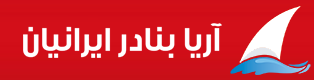             کارشناس امور بندری شرکت آریا بنادر ایرانیان                                         امیر صابری کهناسکلهنام شناورنام کشتیرانیتناژ  تخلیهتناژبارگیریمحل تخلیهنوع تجهیزاتمحموله کشتیمحموله کشتیتاریخ و ساعت پهلوگیریتاریخ و ساعت شروع عملیاتتناژ  تخلیه و بارگیــریتناژ  تخلیه و بارگیــریتناژ  تخلیه و بارگیــریمجموع تناژ سه شیفتتناژباقیمانده /اتمام تخلیه یا بارگیری(تن)زمان عملیات(OT)زمان عملیات(OT)نرم متوسطنرم متوسطماندگاری دراسکله(ساعت)ماندگاری دراسکله(ساعت)اسکلهنام شناورنام کشتیرانیتناژ  تخلیهتناژبارگیریمحل تخلیهنوع تجهیزاتتخلیهبارگیریتاریخ و ساعت پهلوگیریتاریخ و ساعت شروع عملیاتتناژصبحتناژعصرتناژشبمجموع تناژ سه شیفتتناژباقیمانده /اتمام تخلیه یا بارگیری(تن)تخلیهبارگیریتخلیهبارگیریماندگاری دراسکله(ساعت)ماندگاری دراسکله(ساعت)3بالتیسکی40یاقوت طلایی بندر1452*محوطهمنگان223تخته*17/04/0117/04/01ت:*ت: 369ت:371ت: 740باقی تخلیه: 71210:50*68***3بالتیسکی40یاقوت طلایی بندر1452*محوطهمنگان223تخته*16:1518:2510:50*68***4آنا پارسا گستر آبراه دریا 10311241محوطه منگان 224تخته پالت.کیسه.کانتینر پر 40(8)20(1)15/04/0115/04/01ت:*ت: *ت:*ت: ************21:45*29**4آنا پارسا گستر آبراه دریا 10311241محوطه منگان 224تخته پالت.کیسه.کانتینر پر 40(8)20(1)10:1512:30ب: 232ب: 206ب:186ب:624باقی بارگیری: 264*21:45*29**6پارس خزر -1کالا بران نسیم 16181017محوطه ریلی4011تخته –میله توپر پالت - کیسه16/04/0116/04/01ت: 438ت: 392ت: *ت: 830اتمام  تخلیه: 17:5510:1009:308225**6پارس خزر -1کالا بران نسیم 16181017محوطه ریلی4011تخته –میله توپر پالت - کیسه10:1011:55ب: *ب: 37ب:194ب:231باقی بارگیری: 78610:1009:308225**7پرند دریای خزر 50051225حمل یکسره-کانتینری ایتالگندم –کانتینر خ 20(4)-خ 40(7)پالت سواری(53)ک پ20(29)40(20)15/04/0115/04/01ت:*ت: *ت: *ت: ************12:05*97**7پرند دریای خزر 50051225حمل یکسره-کانتینری ایتالگندم –کانتینر خ 20(4)-خ 40(7)پالت سواری(53)ک پ20(29)40(20)08:4012:30ب: *ب: 730ب:444ب:1170باقی بارگیری: 55*12:05*97**8موسی جلیل امیر آروین صدرا 18712884محوطهریلی  4009 ریلی4010تخته.رول کاغذ .نگله کامیون(5)چندلا. کانتینر پر 40(1)پالت کیسه سواری(5) ک پ20(18)40(8)10/04/0110/04/01ت:* ت: *ت: *ت: ***********21:05*22**8موسی جلیل امیر آروین صدرا 18712884محوطهریلی  4009 ریلی4010تخته.رول کاغذ .نگله کامیون(5)چندلا. کانتینر پر 40(1)پالت کیسه سواری(5) ک پ20(18)40(8)19:3023:30ب: 168ب: 170ب:103ب: 441باقی بارگیری: 1676*21:05*22**